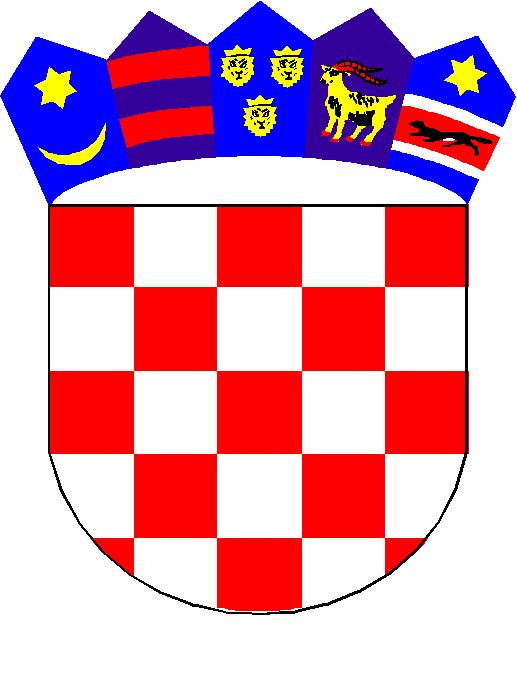 	    REPUBLIKA HRVATSKA	ŽUPANIJA KRAPINSKO-ZAGORSKA	   OPĆINA KRALJEVEC NA SUTLI	     OPĆINSKA NAČELNICAKLASA: 023-05/22-01/89URBROJ: 2135-02-22-01Kraljevec na Sutli, 28.12.2021.PREDMET:  Nacrt Odluke o načinu pružanja javne usluge sakupljanja komunalnog otpada na području Općine Kraljevec na Sutli javni poziv za savjetovanje s javnošćuNa temelju članka 11. stavka 1. i 2. Zakona o pravu na pristup informacijama („Narodne novine“ br. 25/13. i 85/15.) i članka 46. Statuta Općine Kraljevec na Sutli („Službeni glasnik Krapinsko-zagorske županije“, br.14/21), općinska načelnica Općine Kraljevec na Sutli upućujeJAVNI POZIVza savjetovanje s javnošću u postupku donošenja Odluke o načinu pružanja javne usluge sakupljanja komunalnog otpada na području Općine Kraljevec na Sutli	Ovim putem poziva se zainteresirana javnost – građani, obrtnici, trgovačka društva i druge pravne osobe te svi ostali zainteresirani da dostave svoje prijedloge i mišljenja na nacrt Odluke o načinu pružanja javne usluge sakupljanja komunalnog otpada na području Općine Kraljevec na Sutli.Svoje prijedloge i mišljenja možete dostaviti na popunjenom obrascu koji se daje u prilogu ovom Javnom pozivu i poslati na adresu elektronske pošte: opcina.kraljevec.ns@kraljevecnasutli.hrSavjetovanje će trajati  30 dana - od 28. prosinca 2021. do 28. siječnja 2022. godinePo završetku savjetovanja, svi pristigli doprinosi bit će javno dostupni na općinskoj mrežnoj stranici www.kraljevecnasutli.hr i obuhvaćeni u Izvješću o savjetovanju s javnošću.Općinska načelnicaBlanka Stipčić Berić